St Helens Reserve Upgrade 	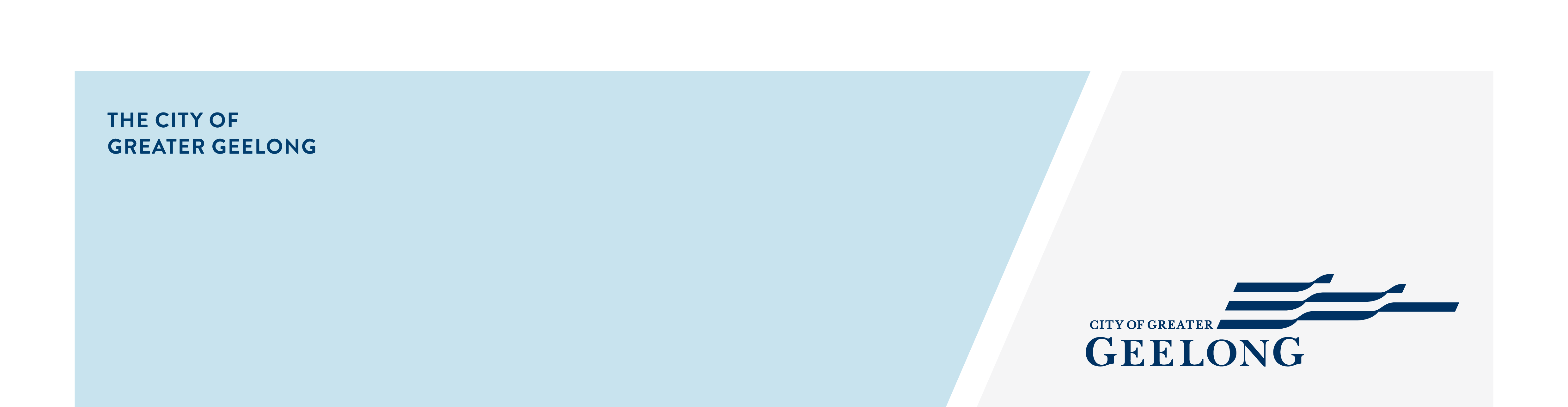 June 2022 As part of the City’s 2020/2021 budget, funding was allocated for the upgrading of the St Helen Reserve, Rippleside. The project scope sought to improve the use of the identified space by proposing the construction of a new platform/shelter over an existing concrete slab. The upgrade will improve the use of the space and complement the park.We worked closely with surrounding residents and asked the community for their feedback on the preferred design to ensure we meet the needs of the local community. The four week period for feedback has closed, we had an amazing response and want to thank everyone for their valuable insights. A summary of the data and feedback is summarised below.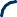 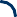 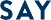 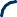 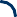 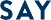 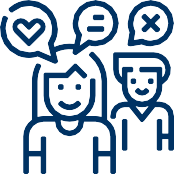 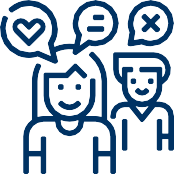 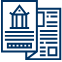 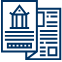 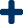 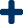   what you thought86% of participants support the proposed concept. 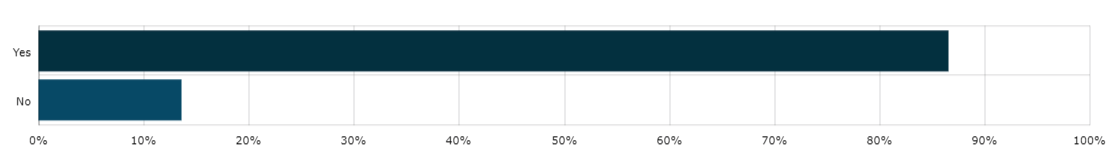 72% say they are more likely to stay longer or use the area more regularly because of the proposed concept.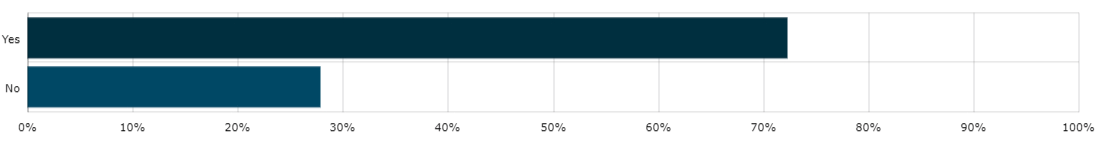 Partcipants are most likley to use the space for passive activites such as picnics, gathering and/or views/relaxation.  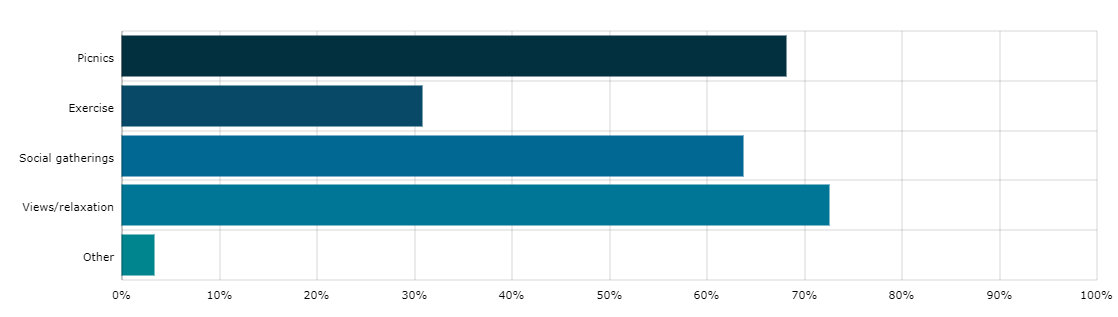 Taking into consideration all of the feedback and strong support for the concept, the City will proceed with the project as per the proposed design.Responding to some of the comments, as part of detailed design, the City will seek to have both of the existing trees retained. Detailed design and construction should commence late in 2022. community engagement summary OUtcome & Next Steps 